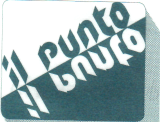 Presentazione del volume di Giuseppe PennacchiaIMMAGINI DALL’ETIOPIADiario fotografico di un volontario italiano (1936/39)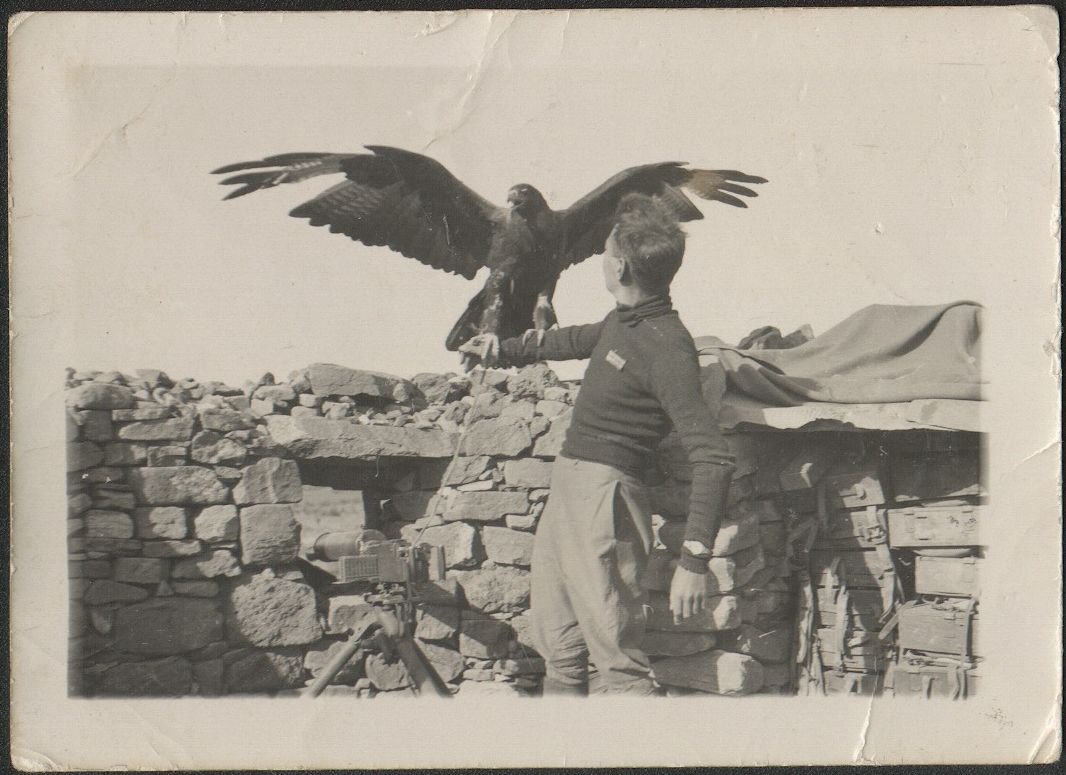 La guerra d’Etiopia e le foto inedite dell’archivio Claudio PennacchiaInterventi:Cecilia Furiani          -    Direttore Archivio di Stato- TerniGregorio Iannone     -    Presidente Associazione Il PuntoPresentazione : Domenico Cialfi       -    StoricoParteciperà l’AutoreArchivio di Stato di Terni Via Cavour n. 28Giovedì, 21 Marzo 2019Ore 16.30